PERSON SPECIFICATION 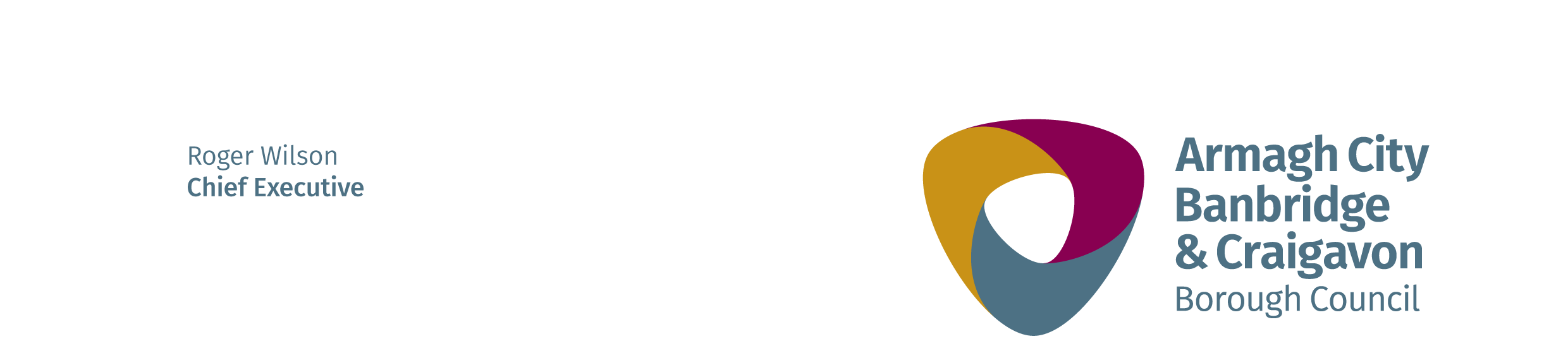 POSTLeisure & Climbing Wall Attendant 26th March 2021DIRECTORATEPeopleDEPARTMENTHealth and Recreation LOCATIONGilford Community CentreFACTORSESSENTIALDESIRABLEMETHOD OF ASSESSMENTQualifications and trainingA recognised Fitness (Level 2) qualification;A recognised Climbing Wall Award.Applicants who do not possess a recognised Climbing Wall Award must complete a site-specific two day training course followed by 20 logged hours experience on the Climbing Wall at Gilford Community Centre within 12 weeks of commencing employment.ApplicationExperienceSix months’ experience in each of the following;Working directly with the public within a customer-facing capacity;Maintaining accurate records;Completing facility or equipment checks.Leisure industry experience;Experience of working within the fitness industry;A recognised climbing single pitch award, climbing wall award or equivalent.Application/InterviewKey skills, knowledge and attributesExcellent oral, and written communication skills;Customer care skills;Ability to work as part of a team;Ability to work on own initiative;Ability to handle sensitive or difficult situations appropriately;Competent in the use of IT;Understanding of health and safety requirements;Flexible approach to work demands.Understanding of fitness/gym environment.Application/InterviewDrivingWorking Arrangements/FlexibilityThe post holder will be required to work outside normal hours including Bank Holidays, evenings and weekends.Application/Self-assessment